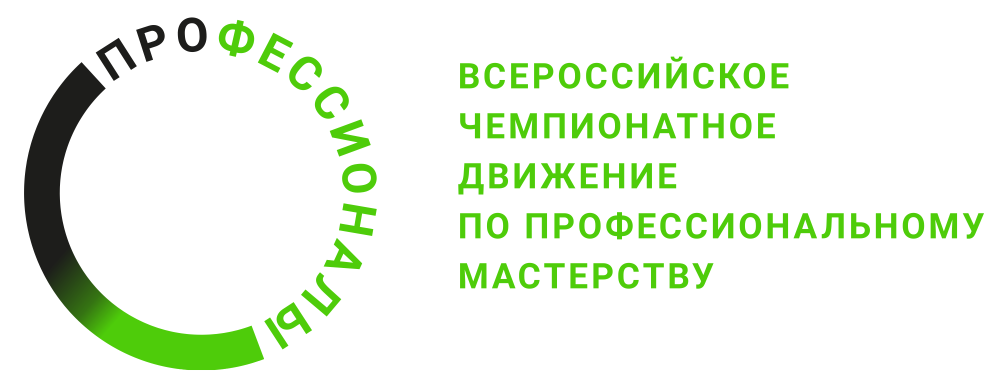 Инструкция по охране трудакомпетенция «Техническое обслуживание и ремонт подвижного состава»регионального этапа Чемпионата по профессиональному мастерству «Профессионалы» в 2024 г.2024 г.Содержание1. Область применения1.1. Настоящие правила разработаны на основе типовой инструкции по охране труда с учетом требований законодательных и иных нормативных правовых актов, содержащих государственные требования охраны труда, правил по охране труда и предназначена для участников регионального этапа Чемпионата по профессиональному мастерству «Профессионалы» в 2024 г. (далее Чемпионата).1.2. Выполнение требований настоящих правил обязательны для всех участников регионального этапа Чемпионата по профессиональному мастерству «Профессионалы» в 2024 г. компетенции «Техническое обслуживание и ремонт подвижного состава».2. Нормативные ссылки2.1. Правила разработаны на основании следующих документов и источников:2.1.1. Трудовой кодекс Российской Федерации от 30.12.2001 № 197-ФЗ.2.1.2. Инструкция по охране труда для слесаря по ремонту моторвагонного подвижного состава, утвержденная распоряжением ОАО «РЖД» от 21.03.2019 г. № 520р.2.1.3. Инструкция по охране труда для слесаря по ремонту электровозов, утвержденная распоряжением ОАО «РЖД» от 06.12.2012 г. № 2474р.3. Общие требования охраны труда3.1. К выполнению конкурсного задания по компетенции «Техническое обслуживание и ремонт подвижного состава» допускаются участники Чемпионата, прошедшие вводный инструктаж по охране труда, инструктаж на рабочем месте, обучение и проверку знаний требований охраны труда, ознакомленные с инструкцией по охране труда, не имеющие противопоказаний к выполнению заданий по состоянию здоровья и имеющие необходимые навыки по эксплуатации инструмента, приспособлений и оборудования.3.2. Участник Чемпионата обязан:3.2.1. Выполнять только ту работу, которая определена его ролью на Чемпионате.3.2.2. Правильно применять средства индивидуальной и коллективной защиты.3.3.3. Соблюдать требования охраны труда.3.3.4. Немедленно извещать экспертов о любой ситуации, угрожающей жизни и здоровью участников Чемпионата, о каждом несчастном случае, происшедшем на Чемпионате, или об ухудшении состояния своего здоровья, в том числе о проявлении признаков острого профессионального заболевания (отравления).3.3.5. Применять безопасные методы и приёмы выполнения работ и оказания первой помощи, инструктаж по охране труда.3.3. При выполнении работ на участника Чемпионата возможны воздействия следующих опасных и вредных производственных факторов:- поражение электрическим током;- повышенная загазованность воздуха рабочей зоны, наличие в воздухе рабочей зоны вредных аэрозолей;- повышенная или пониженная температура воздуха рабочей зоны;- повышенная температура обрабатываемого материала, изделий, наружной поверхности оборудования и внутренней поверхности замкнутых пространств, расплавленный металл;- ультрафиолетовое и инфракрасное излучение;- повышенная яркость света при осуществлении процесса сварки;- повышенные уровни шума и вибрации на рабочих местах;- физические и нервно-психические перегрузки;- падающие предметы (элементы оборудования) и инструмент.3.4. Участникам Чемпионата необходимо знать и соблюдать требования по охране труда, пожарной безопасности, производственной санитарии.3.5. Конкурсные работы должны проводиться в соответствии с технической документацией задания Чемпионата.3.6. Участники обязаны соблюдать действующие на Чемпионате правила внутреннего распорядка и графики работы, которыми предусматриваются: время начала и окончания работы, перерывы для отдыха и питания и другие вопросы использования времени Чемпионата. 3.7. В случаях травмирования или недомогания, необходимо прекратить работу, известить об этом экспертов и обратиться в медицинское учреждение.3.8. Лица, не соблюдающие настоящие Правила, привлекаются к ответственности согласно действующему законодательству.3.9. Несоблюдение участником норм и правил охраны труда ведет к потере баллов. Постоянное нарушение норм безопасности может привести к временному или полному отстранению от участия в Чемпионате.4. Требования охраны труда перед началом работы4.1. Перед началом выполнения работ конкурсант обязан:осмотреть и привести в порядок рабочее место, средства индивидуальной защиты;убедиться в достаточности освещенности;проверить (визуально) правильность подключения инструмента и оборудования в электросеть;проверить правильность установки стола, стула, положения оборудования и инструмента, при необходимости, обратиться к эксперту для устранения неисправностей в целях исключения неудобных поз и длительных напряжений тела.4.2. Конкурсант не должны приступать к работе при следующих нарушениях требований безопасности:не прошедшие инструктаж по «Программе инструктажа по охране труда»;не ознакомленные с инструкцией по охране труда;не имеющие необходимых навыков по эксплуатации инструмента, приспособлений совместной работы на оборудовании;имеющие противопоказаний к выполнению конкурсных заданий по состоянию здоровья.4.3. Конкурсанту запрещается приступать к выполнению конкурсного задания при обнаружении неисправности инструмента или оборудования. О замеченных недостатках и неисправностях нужно немедленно сообщить техническому эксперту и до устранения неполадок к конкурсному заданию не приступать.5. Требования охраны труда во время выполнения работ5.1. При выполнении конкурсных заданий конкурсанту необходимо соблюдать требования безопасности при использовании инструмента и оборудования.5.2. При выполнении конкурсных заданий:необходимо быть внимательным, не отвлекаться посторонними разговорами и делами, не отвлекать других участников;соблюдать настоящую инструкцию;соблюдать правила эксплуатации оборудования, механизмов и инструментов, не подвергать их механическим ударам, не допускать падений;поддерживать порядок и чистоту на рабочем месте;рабочий инструмент располагать таким образом, чтобы исключалась возможность его скатывания и падения;выполнять конкурсные задания только исправным инструментом;запрещается отвлекаться от управления тренажером и выходить за пределы рабочего места;снимать защитные кожуха и крышки;дотрагиваться к токоведущим частям электрооборудования.5.3. При неисправности инструмента и оборудования - прекратить выполнение конкурсного задания и сообщить об этом главному эксперту, а в его отсутствие заместителю главного эксперта.6. Требования охраны труда в аварийных ситуациях6.1. При возникновении аварий и ситуаций, которые могут привести к авариям и несчастным случаям, необходимо:6.1.1. Немедленно прекратить работы и известить главного эксперта.6.1.2. Под руководством технического эксперта оперативно принять меры по устранению причин аварий или ситуаций, которые могут привести к авариям или несчастным случаям.6.2. При обнаружении в процессе работы возгораний необходимо любым возможным способом постараться загасить пламя в "зародыше" с обязательным соблюдением мер личной безопасности.При возгорании одежды попытаться сбросить ее. Если это сделать не удается, упасть на пол и, перекатываясь, сбить пламя; необходимо накрыть горящую одежду куском плотной ткани, облиться водой, запрещается бежать – бег только усилит интенсивность горения.В загоревшемся помещении не следует дожидаться, пока приблизится пламя. Основная опасность пожара для человека – дым. При наступлении признаков удушья лечь на пол и как можно быстрее ползти в сторону эвакуационного выхода.6.3. При несчастном случае необходимо оказать пострадавшему первую помощь, при необходимости вызвать скорую медицинскую помощь по телефону 103 или 112 и сообщить о происшествии главному эксперту. 6.5. В случае возникновения пожара:6.5.1. Оповестить всех участников Финала, находящихся в производственном помещении и принять меры к тушению очага пожара. Горящие части электроустановок и электропроводку, находящиеся под напряжением, тушить углекислотным огнетушителем.6.5.2. Принять меры к вызову на место пожара непосредственного руководителя или других должностных лиц.6.6. При обнаружении взрывоопасного или подозрительного предмета нельзя подходить к нему близко, необходимо предупредить о возможной опасности главного эксперта или других должностных лиц.7. Требования охраны труда по окончании работы7.1. После окончания работ каждый конкурсант обязан:привести в порядок рабочее место. убрать средства индивидуальной защиты в отведенное для хранений место.отключить инструмент и оборудование от сети.инструмент убрать в специально предназначенное для хранений место.сообщить эксперту о выявленных во время выполнения конкурсных заданий неполадках и неисправностях оборудования и инструмента, и других факторах, влияющих на безопасность выполнения конкурсного задания.Наименование инструмента/ оборудованияТребования безопасностиКолесная параАвтосцепное устройство СА-3Кран машиниста №394(395)Стенд для изучения приборов управления тормозамиТокоприемникКонтакторы (электропневматические, электромагнитные)Электрические машиныСтенд для испытания электрических машинСнятие и установка автосцепного устройства производится бригадой слесарей в составе не менее 2-х человек, с применением грузоподъёмного механизма в соответствии с требованиями технологии производства данного вида работы. Зацепление головки автосцепки осуществляется в соответствии со схемами строповки.При техническом обслуживании и ремонте тормозного оборудования (в т. ч. кран машиниста) должны быть перекрыты разобщительные краны на воздухопроводах и выпущен воздух из соответствующих воздухопроводов, приборов, резервуаров, другого оборудования. При перекрытии разобщительных кранов должны быть вывешены таблички «Не включать! Работают люди». При испытании тормозного оборудования на стенде должен быть обеспечен контроль за исправной работой приборов, зажимов, запорной арматуры, качеством соединения с магистралью сжатого воздуха и надёжной фиксацией испытуемого оборудования.Перед началом ремонта электрооборудования должно быть обеспечено:- отключение силовых электрических цепей;- выключение тяговых электродвигателей;- постановка в положение «Заземлено» главного разъединителя;- выпуск воздуха и перекрытие кранов пневматической системы электроаппаратов;- отключение аккумуляторной батареи.Персонал, производящий ремонт электрооборудования должен иметь соответствующую группу допуска по электробезопасности.Отключать блокирующие устройства, обеспечивающие безопасность обслуживающего персонала запрещается.Подъём и опробование токоприемников под рабочим напряжением после ремонта должны осуществляться работниками, имеющими права управления подвижным составом, и мастерами или бригадирами, проводившими ремонтные работы. До начала работ по опробованию токоприемников должно быть обеспечено:- нахождение всех работников безопасных местах,- закрытие дверей высоковольтных шкафов,- отсутствие под кузовом работников, инструментов, материалов и посторонних предметов,- нахождение главных разъединителей в положении «Цепь»,- закрытие складных лестниц и калиток технологических площадок для выхода на крышу,- снятие с машин и аппаратов после их ремонта всех временных присоединений.